 FéDéRATION INTERNATIONALE DE GYMNASTIQUE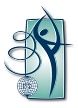 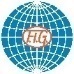  FéDéRATION INTERNATIONALE DE GYMNASTIQUE FéDéRATION INTERNATIONALE DE GYMNASTIQUE FéDéRATION INTERNATIONALE DE GYMNASTIQUEINDIVIDUAL/GROUP EXERCISE - EXECUTION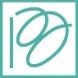 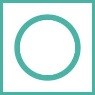 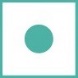 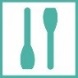 INDIVIDUAL/GROUP EXERCISE - EXECUTIONINDIVIDUAL/GROUP EXERCISE - EXECUTIONINDIVIDUAL/GROUP EXERCISE - EXECUTIONNF_____		Gymnast	____________________		№ Judge_____	Date_________NF_____		Gymnast	____________________		№ Judge_____	Date_________NF_____		Gymnast	____________________		№ Judge_____	Date_________NF_____		Gymnast	____________________		№ Judge_____	Date_________Technical FaultsJudge Name__________________Judge Signature_________________FéDéRATION INTERNATIONALE DE GYMNASTIQUEFéDéRATION INTERNATIONALE DE GYMNASTIQUEFéDéRATION INTERNATIONALE DE GYMNASTIQUEFéDéRATION INTERNATIONALE DE GYMNASTIQUEINDIVIDUAL/GROUP EXERCISE - EXECUTIONINDIVIDUAL/GROUP EXERCISE - EXECUTIONINDIVIDUAL/GROUP EXERCISE - EXECUTIONINDIVIDUAL/GROUP EXERCISE - EXECUTIONNF_____		Gymnast	____________________		№ Judge_____	Date_________NF_____		Gymnast	____________________		№ Judge_____	Date_________NF_____		Gymnast	____________________		№ Judge_____	Date_________NF_____		Gymnast	____________________		№ Judge_____	Date_________Technical FaultsJudge Name__________________Judge Signature_________________FéDéRATION INTERNATIONALE DE GYMNASTIQUEFéDéRATION INTERNATIONALE DE GYMNASTIQUEFéDéRATION INTERNATIONALE DE GYMNASTIQUEFéDéRATION INTERNATIONALE DE GYMNASTIQUEINDIVIDUAL/GROUP EXERCISE - EXECUTIONINDIVIDUAL/GROUP EXERCISE - EXECUTIONINDIVIDUAL/GROUP EXERCISE - EXECUTIONINDIVIDUAL/GROUP EXERCISE - EXECUTIONNF_____		Gymnast	____________________		№ Judge_____	Date_________NF_____		Gymnast	____________________		№ Judge_____	Date_________NF_____		Gymnast	____________________		№ Judge_____	Date_________NF_____		Gymnast	____________________		№ Judge_____	Date_________Technical FaultsJudge Name__________________Judge Signature_________________FéDéRATION INTERNATIONALE DE GYMNASTIQUEFéDéRATION INTERNATIONALE DE GYMNASTIQUEFéDéRATION INTERNATIONALE DE GYMNASTIQUEFéDéRATION INTERNATIONALE DE GYMNASTIQUEINDIVIDUAL/GROUP EXERCISE - EXECUTIONINDIVIDUAL/GROUP EXERCISE - EXECUTIONINDIVIDUAL/GROUP EXERCISE - EXECUTIONINDIVIDUAL/GROUP EXERCISE - EXECUTIONNF_____		Gymnast	____________________		№ Judge_____	Date_________NF_____		Gymnast	____________________		№ Judge_____	Date_________NF_____		Gymnast	____________________		№ Judge_____	Date_________NF_____		Gymnast	____________________		№ Judge_____	Date_________Technical FaultsJudge Name__________________Judge Signature_________________